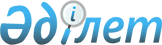 Об утверждении паспортов республиканских бюджетных программ на 2006 год
(Министерство обороны Республики Казахстан)Постановление Правительства Республики Казахстан от 12 декабря 2005 года N 1235 (Выписка)



      В соответствии с Бюджетным кодексом Республики Казахстан от 24 апреля 2004 года Правительство Республики Казахстан 

ПОСТАНОВЛЯЕТ:





      1. Утвердить паспорта республиканских бюджетных программ на 2006 год:



      Министерства обороны Республики Казахстан согласно приложениям 
 73, 
 
 74, 
 
 75, 
 
 76, 
 
 77, 


 78, 
 
 79, 
 80 (секретно), 
 81, 
 
 82, 
 
 83, 
 
 84, 
 
 85; 




      2. Настоящее постановление вводится в действие с 1 января 2006 года.


      Премьер-Министр




      Республики Казахстан


Для служебного пользования




ПРИЛОЖЕНИЕ 73           



к постановлению Правительства   



Республики Казахстан       



от 12 декабря 2005 года N№1235 


208 - Министерство обороны Республики Казахстан




      Администратор бюджетной программы


ПАСПОРТ




республиканской бюджетной программы



001 "Содержание личного состава, вооружения, военной



и иной техники, оборудования, животных и инфраструктуры



Вооруженных Сил" на 2006 год



      Примечание РЦПИ: приложение с грифом "ДСП" в базу данных "Закон" не вводится.



 



Для служебного пользования    




ПРИЛОЖЕНИЕ 74           



к постановлению Правительства   



Республики Казахстан       



от 12 декабря 2005 года N№1235   


208 - Министерство обороны Республики Казахстан




      Администратор бюджетной программы


ПАСПОРТ




республиканской бюджетной программы



002 "Обеспечение основных видов деятельности Вооруженных Сил"



на 2006 год

      


Примечание РЦПИ: приложение с грифом "ДСП" в базу данных "Закон" не вводится.


      

 



Для служебного пользования    




ПРИЛОЖЕНИЕ 75           



к постановлению Правительства   



Республики Казахстан       



от 12 декабря 2005 года N№1235   


208 - Министерство обороны Республики Казахстан




      Администратор бюджетной программы


ПАСПОРТ




республиканской бюджетной программы



003 "Создание информационных систем Вооруженных Сил"



на 2006 год

      


Примечание РЦПИ: приложение с грифом "ДСП" в базу данных "Закон" не вводится.



Для служебного пользования   




ПРИЛОЖЕНИЕ 76           



к постановлению Правительства   



Республики Казахстан       



от 12 декабря 2005 года N№1235   


208 - Министерство обороны Республики Казахстан




      Администратор бюджетной программы


ПАСПОРТ




республиканской бюджетной программы



004 "Развитие инфраструктуры Вооруженных Сил"



на 2006 год

      


Примечание РЦПИ: приложение с грифом "ДСП" в базу данных "Закон" не вводится.





      Сноска. Приложение 76 в редакции - постановлением Правительства РК от 31 июля 2006 года N 


 470б 


.



 



Для служебного пользования    




ПРИЛОЖЕНИЕ 77           



к постановлению Правительства   



Республики Казахстан       



от 12 декабря 2005 года N№1235   


208 - Министерство обороны Республики Казахстан




      Администратор бюджетной программы


ПАСПОРТ




республиканской бюджетной программы



005 "Общеобразовательное обучение в специализированных



организациях образования"



на 2006 год

      


Примечание РЦПИ: приложение с грифом "ДСП" в базу данных "Закон" не вводится.



 



 



Для служебного пользования    




ПРИЛОЖЕНИЕ 78           



к постановлению Правительства   



Республики Казахстан       



от 12 декабря 2005 года N№1235   


208 - Министерство обороны Республики Казахстан




      Администратор бюджетной программы


ПАСПОРТ




республиканской бюджетной программы



006 "Модернизация и приобретение вооружения,



военной и иной техники, систем связи"



на 2006 год

      


Примечание РЦПИ: приложение с грифом "ДСП" в базу данных "Закон" не вводится.


      



      Сноска. Приложение 78 в редакции - постановлением Правительства РК от 31 июля 2006 года N 


 470б 


.






ПРИЛОЖЕНИЕ 79           



к постановлению Правительства   



Республики Казахстан       



от 12 декабря 2005 года N№1235   


208 - Министерство обороны Республики Казахстан




      Администратор бюджетной программы


ПАСПОРТ




республиканской бюджетной программы



007 "Поставка и ремонт вооружения и военной техники



в соответствии с межгосударственными договорами



об аренде полигонов" 



на 2006 год

      

1. Стоимость:

 2870287 тысяч тенге (два миллиарда восемьсот семьдесят миллионов двести восемьдесят семь тысяч тенге).



      

2. Нормативно-правовая основа бюджетной программы:

 
 Закон 
 Республики Казахстан от 5 июля 2004 года "О связи"; 
 Закон 
 Республики Казахстан от 7 января 2005 года "Об обороне и Вооруженных Силах Республики Казахстан"; 
 Указ 
 Президента Республики Казахстан от 10 февраля 2000 года N 334 "Об утверждении Военной доктрины Республики Казахстан"; 
 постановление 
 Правительства Республики Казахстан от 9 марта 2000 года N 368 "Вопросы Министерства обороны Республики Казахстан".



      

3. Источники финансирования бюджетной программы:

 средства республиканского бюджета.



      

4. Цель бюджетной программы:

 техническое оснащение и улучшение технического состояния вооружения, военной, иной техники и оборудования, повышение коэффициента технической готовности, поддержание постоянной боевой готовности войск в рамках выполнения обязательств Республики Казахстан по межгосударственным договорам об аренде полигонов.



      

5. Задачи бюджетной программы:




1) обеспечить войска вооружением, военной и иной техникой, боеприпасами, ракетами, военно-техническим имуществом, средствами измерений и оборудованием;



2) предотвратить снижение уровня технического состояния и боевой готовности вооружения и военной техники, применение передовых технологий.



      

6. План мероприятий по реализации бюджетной программы:


      

7. Ожидаемые результаты выполнения бюджетной программы:




 



Прямой результат: поставка и ремонт вооружения и военной техники в соответствии с межгосударственными договорами об аренде полигонов.



 



Конечный результат: 100 % приобретение вооружения, военной и иной техники на условиях договоренностей с Российской Федерацией (на компенсационной основе за счет аренды полигонов).



 



Финансово-экономические результаты:



средняя стоимость аренды 1-го кв. км военно-испытательных полигонов составила 30,1 тыс. тенге.



 



Своевременность: выполнение обязательства РК по двусторонним договорам, соглашениям и решениям в утвержденные сроки.



 



Качество: 100 % граждан удовлетворены способностью Вооруженных Сил самостоятельно решить поставленные задачи.

      



Для служебного пользования    




ПРИЛОЖЕНИЕ 81           



к постановлению Правительства   



Республики Казахстан       



от 12 декабря 2005 года N№1235


208 - Министерство обороны Республики Казахстан




      Администратор бюджетной программы


ПАСПОРТ




республиканской бюджетной программы



010 "Подготовка специалистов со средним



профессиональным образованием"



на 2006 год

      


Примечание РЦПИ: приложение с грифом "ДСП" в базу данных "Закон" не вводится.


    

 



Для служебного пользования    




ПРИЛОЖЕНИЕ 82           



к постановлению Правительства   



Республики Казахстан       



от 12 декабря 2005 года N№1235   


208 - Министерство обороны Республики Казахстан




      Администратор бюджетной программы


ПАСПОРТ




республиканской бюджетной программы



011 "Подготовка специалистов с высшим и послевузовским 



профессиональным образованием"



на 2006 год

      


Примечание РЦПИ: приложение с грифом "ДСП" в базу данных "Закон" не вводится.


      

      Для служебного пользования    




ПРИЛОЖЕНИЕ 83           



к постановлению Правительства   



Республики Казахстан       



от 12 декабря 2005 года N№1235   


208 - Министерство обороны Республики Казахстан




      Администратор бюджетной программы


ПАСПОРТ




республиканской бюджетной программы



012 "Лечение военнослужащих и членов их семей"



на 2006 год

      


Примечание РЦПИ: приложение с грифом "ДСП" в базу данных "Закон" не вводится.



 



Для служебного пользования    




ПРИЛОЖЕНИЕ 84           



к постановлению Правительства   



Республики Казахстан       



от 12 декабря 2005 года N№1235   


208 - Министерство обороны Республики Казахстан




      Администратор бюджетной программы


ПАСПОРТ




республиканской бюджетной программы



015 "Подготовка допризывников по военно-



техническим специальностям"



на 2006 год

      


Примечание РЦПИ: приложение с грифом "ДСП" в базу данных "Закон" не вводится.



 



Для служебного пользования    




ПРИЛОЖЕНИЕ 85           



к постановлению Правительства   



Республики Казахстан       



от 12 декабря 2005 года N№1235   


208 - Министерство обороны Республики Казахстан




      Администратор бюджетной программы


ПАСПОРТ




республиканской бюджетной программы



016 "Материально-техническое обеспечение Вооруженных Сил"



на 2006 год

      


Примечание РЦПИ: приложение с грифом "ДСП" в базу данных "Закон" не вводится.


      

					© 2012. РГП на ПХВ «Институт законодательства и правовой информации Республики Казахстан» Министерства юстиции Республики Казахстан
				
N



п/п

Код



про-



гра-



ммы

Код



под-



про-



гра-



ммы

Наименование



программы



(под-



программы)

Мероприятия по реализации программы



(подпрограмм)

Сроки



реа-



лиза-



ции

Ответ-



ственные



испол-



нители

1

2

3

4

5

6

7

1

007

Поставка и



ремонт



вооружения



и военной



техники в



соответст-



вии с между-



государст-



венными



договорами



об аренде



полигонов 

Приобретение



вооружения,



военной и иной техники



на условиях договоренностей с



Российской Федерацией (на компенсационной основе за счет аренды полигонов). 

В



тече-



ние



года  

Мини-



стерство



обороны



Республики



Казахстан  
